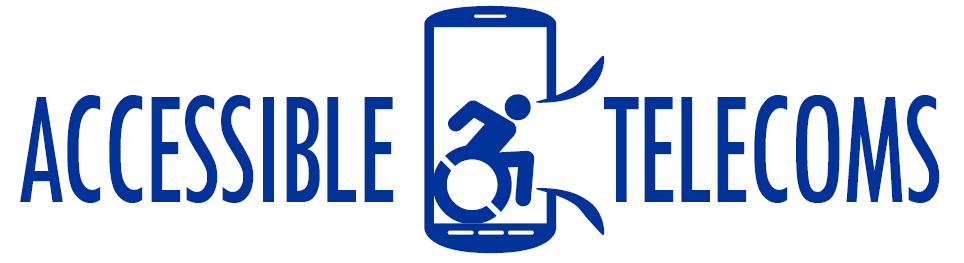 Screen Magnifying AppsThese applications allow you to zoom in on your smart device screen. This can be used to read small text or see details in an image, useful for people with low vision.  These apps are designed to work across other apps on your device; however the compatibility will depend on the restrictions of each app and operating system of your device. 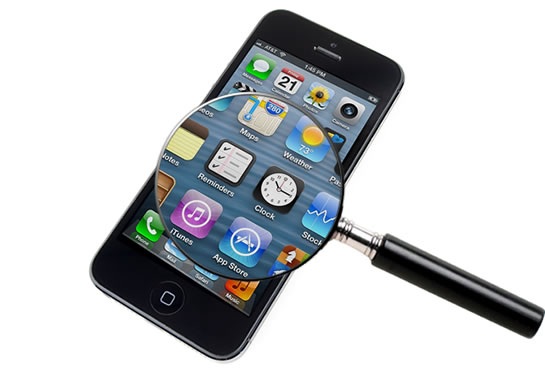 Access Needs: VisionApplications:Zoom on iOS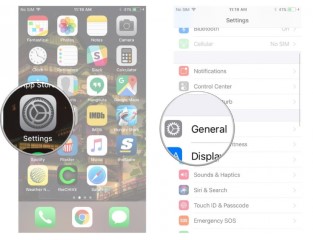 Apple iOS has a built-in zoom function that allows you to magnify the screen across apps, working together with VoiceOver to improve access to all functions of your device. You can magnify the entire screen (Full Screen Zoom) or magnify only part of the screen with a resizable lens (Window Zoom). Set up Zoom:Go to Settings > General > Accessibility > Zoom, and then turn on Zoom. From here you can use any of the following features: Turn on Follow Focus: This allows the zoom window to track and magnify your selections, the text insertion point, and your typingTurn on Smart Typing: To magnify typing in apps but not the keyboardTurn on Show Controller: To control the zoom functionChoose between Full Screen Zoom and Window Zoom.Apply a filter to the magnified part of the screen: Tap Zoom Filter, then choose Inverted, Grayscale, Grayscale Inverted, or Low Light.Set the maximum magnification by dragging the Maximum Zoom Level slider.To add Zoom to Accessibility Shortcut, go to Settings > General > Accessibility > Accessibility Shortcut, then tap Zoom.For Shortcuts on using the Zoom feature see Apple Zoom Support Web Page.Compatibility: Requires iOS 8 or later. More information at: Apple Zoom Support Web Page.Magnification on Android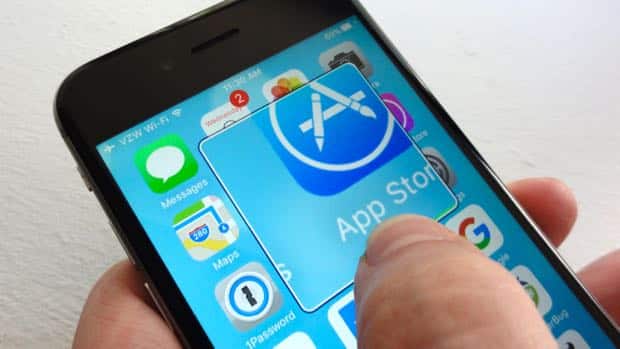 Certain Android Operating Systems include a built-in zoom function that allows you to magnify your device screen. This can be controlled using Magnify with triple-tap or Magnify with Accessibility button.Turn on MagnificationOpen your device's Settings app Settings app.Open Accessibility, then Magnification.Choose either Magnify with triple-tap or Magnify with button.If you don't see these options, you might be using an earlier version of Android. Turn on Magnification, then follow the steps below for magnify with triple-tap.For Shortcuts on using the Magnification feature see Google Magnification Support Web Page.Compatibility: Requires Android 4.0 and up More information at: Google Magnification Support Web Page.